County of Mono 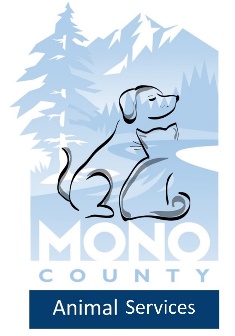 Department of Animal Services Annex III 199 Twin Lakes Road Bridgeport, CA 93517(760) 932-5630 * Fax (760) 932-2626Witness Statement===================================================================================================================I hereby voluntarily make the following statement of my own free will without promise of hope or reward, without fear or threat of physical harm, without coercion, favor of or offer of favor, without leniency or offer of lenience, by any person or persons whomsoever.       I would only like this witness statement to be filed as a report of the incident.       I would like to receive a call from an Animal Services Officer.Person Reporting Incident:Name: ________________________________________________________________________________________Address: ______________________________________________________________________________________City: __________________________________ State: ______________ Zip Code: ___________________________Phone (Cell): ________________________________Home: ____________________________________Email: ________________________________________________________________________________________Person Responsible for Incident:Name: ________________________________________________________________________________________Address: ______________________________________________________________________________________City: __________________________________ State: ______________ Zip Code: ___________________________Phone (Cell): ________________________________Home: ____________________________________Relationship to Animal: ___________________________________________________________________________Owner of Animal (If Not Same as Above):Name: ________________________________________________________________________________________Address: _______________________________________________________________________________________City: __________________________________ State: ______________ Zip Code: ____________________________Phone (Cell): ________________________________Home: _____________________________________Animal Involved in Incident:Name: _________________________ Species: ________________________ Breed: __________________________Description of Animal: _____________________________________________________________________________ _______________________________________________________________________________________________Description of the Incident:Date: _________________________________ Time: ________________________________________Location of Incident: ________________________________________________________________________________Describe the Incident: _____________________________________________________________________________________________________________________________________________________________________________________________________________________________________________________________________________________________________________________________________________________________________________________________________________________________________________________________________________________________________________________________________________________________________________________________________________________________________________________________________________________________________________________________________________________________________________________________________________________________________________________________________________________________________________________________________________________________________________________________________________________________________________________________________________________________________________________________________________________________________________________________________________________________________________________________________________________________________________________________________________________________________________________________________________________________________________________________________________________________________________________________________________________________________________________________________________________________________________________________________________________________________________________________________________________________________________________________________________________________________________________________________________________________________________________________________________________________________________________________________________________________________________________________________________________________________________________________________________________________________________________________________________________________________________________________________________________________________I have read this statement and affirm to the truth and accuracy of the facts as stated and contained therein to be the best of my present recollection.Date Statement Completed: ____________________Name (Print): ________________________________Time: _______________________________________Signature: ___________________________________Witness (Print): _______________________________ 		Signature: ___________________________________This statement must be returned to Mono County Animal Services by e-mail to animal@mono.ca.gov or mail to: Mono County Animal Services PO Box 476 Bridgeport, CA 93517For Official Use Only:Date Received: _________________________________ By: __________________________________________